Согласно статье 1 Федерального закона от 25.12.2008 № 273-ФЗ «О противодействии коррупции» под коррупцией понимается:злоупотребление служебным положением, дача взятки, получение взятки, злоупотребление полномочиями, коммерческий подкуп либо иное незаконное использование физическим лицом своего должностного положения вопреки законным интересам общества и государства в целях получения выгоды в виде денег, ценностей, иного имущества или услуг имущественного характера, иных имущественных прав для себя или для третьих лиц либо незаконное предоставление такой выгоды указанному лицу другими физическими лицами;совершение перечисленных деяний от имени или в интересах юридического лица.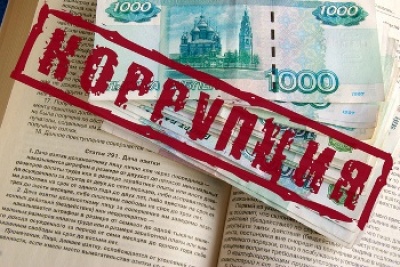 Противодействие коррупции - деятельность федеральных органов государственной власти, органов государственной власти субъектов Российской Федерации, органов местного самоуправления, институтов гражданского общества, организаций и физических лиц в пределах их полномочий:а) по предупреждению коррупции, в том числе по выявлению и последующему устранению причин коррупции (профилактика коррупции);б) по выявлению, предупреждению, пресечению, раскрытию и расследованию коррупционных правонарушений (борьба с коррупцией);в) по минимизации и (или) ликвидации последствий коррупционных правонарушений.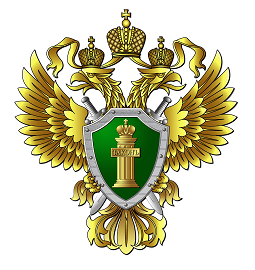 ПРОКУРАТУРА ВОРОНЕЖСКОЙ  ОБЛАСТИПОВОРИНСКАЯ МЕЖРАЙОННАЯ ПРОКУРАТУРА ИНФОРМАЦИОННО-СПРАВОЧНАЯ БРОШЮРА:Обязанность организаций принимать меры по предупреждению коррупции иответственность юридических лиц за коррупционные правонарушенияПоворино2019Статьей 13.3 Федерального закона «О противодействии коррупции» установлено, что организации обязаны разрабатывать и принимать меры по предупреждению коррупции.Меры по предупреждению коррупции, принимаемые в организации, могут включать:1) определение подразделений или должностных лиц, ответственных за профилактику коррупционных и иных правонарушений;2) сотрудничество организации с правоохранительными органами;3) разработку и внедрение в практику стандартов и процедур, направленных на обеспечение добросовестной работы организации;4) принятие кодекса этики и служебного поведения работников организации;5) предотвращение и урегулирование конфликта интересов;6) недопущение составления неофициальной отчетности и использования поддельных документов.Обязанность организаций разрабатывать и принимать меры по предупреждению коррупции не зависит от организационно-правовой формы данной организации и численности работников.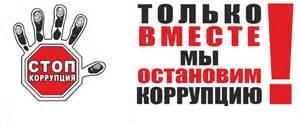 Действующим законодательством помимо ответственности физических лиц за коррупционные правонарушения предусмотрена также и ответственность для юридических лиц.Статья 14 Федерального закона «О противодействии коррупции» предусматривает, что в случае, если от имени или в интересах юридического лица осуществляются организация, подготовка и совершение коррупционных правонарушений или правонарушений, создающих условия для совершения коррупционных правонарушений, к юридическому лицу могут быть применены меры ответственности в соответствии с законодательством Российской Федерации.         Применение за коррупционное правонарушение мер ответственности к юридическому лицу не освобождает от ответственности за данное коррупционное правонарушение виновное физическое лицо, равно как и привлечение к уголовной или иной ответственности за коррупционное правонарушение физического лица не освобождает от ответственности за данное коррупционное правонарушение юридическое лицо.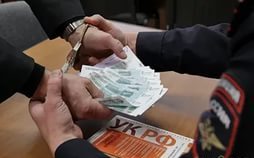 Административная ответственность за незаконное вознаграждение от имени юридического лица установлена ст. 19.28 КоАП РФ.Незаконные передача, предложение или обещание от имени или в интересах юридического лица либо в интересах связанного с ним юридического лица должностному лицу, лицу, выполняющему управленческие функции в коммерческой или иной организации, иностранному должностному лицу либо должностному лицу публичной международной организации денег, ценных бумаг или иного имущества, оказание ему услуг имущественного характера либо предоставление ему имущественных прав (в т.ч., в случае, если по поручению указанных лиц деньги, ценные бумаги или иное имущество передаются, предлагаются или обещаются, услуги имущественного характера оказываются либо имущественные права предоставляются иному лицу) за совершение в интересах данного юридического лица либо в интересах связанного с ним юридического лица должностным лицом, лицом, выполняющим управленческие функции в коммерческой или иной организации, иностранным должностным лицом либо должностным лицом публичной международной организации действия (бездействие), связанного с занимаемым им служебным положениемНАКАЗАНИЕ:административный штраф на юридических лиц в размере до трехкратной суммы денежных средств, стоимости ценных бумаг, иного имущества, услуг имущественного характера, иных имущественных прав, незаконно переданных или оказанных либо обещанных или предложенных от имени юридического лица, но не менее одного миллиона рублей с конфискацией денег, ценных бумаг, иного имущества или стоимости услуг имущественного характера, иных имущественных правВышеуказанные действия, совершенные в крупном и особо крупном размере, несут более строгие меры наказания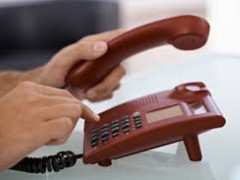 Куда можно обратиться с заявлением о фактах коррупции?- в районную (городскую) прокуратуру по месту нарушения Ваших прав, в том числе Поворинскую межрайонную прокуратуру (адрес: Воронежская область, Поворинский района, г. Поворино, ул. Крупской, д. 10),  - в прокуратуру Воронежской области (адрес: Воронеж, пер. Красноармейский, д.12 «б», официальный сайт прокуратуры Воронежской области: http://procuratura-vrn.ru раздел «Интернет-приемная»).-  в ОМВД России по Поворинскому району, (адрес:  Воронежская область, Поворинский район, г. Поворино,  ул. Советская, 119 «а», контактный телефон            8 (47376) 4-27-70)О фактах коррупции можно сообщить по телефонам доверия правоохранительных органов или через Интернет-приемные официальных сайтов правоохранительных органов в разделах «Противодействие коррупции».Ваше обращение может быть подано в письменном виде, в электронном виде, либо устно на личном приеме в любом правоохранительном органе независимо от места совершения правонарушения